Winterlinge erfolgreich vermehren                                                                                                      Winterlinge zählen mit ihren kleinen gelben Schalenblüten zu den schönsten Winterblühern und bilden auf humusreichen Böden unter Bäumen und Sträuchern dichte Teppiche. Die Frühblüher lassen sich nach der Blüte leicht im Garten ansiedeln und vermehren.Kostenloses Saatgut für Winterlinge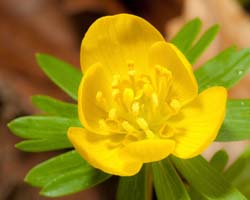  Eranthis BlüteNach dem Verwelken der Blüte Anfang Mai kann man Winterling-Samen erntenDie Verwilderung des Winterlings ist ein Geduldsspiel, da sich erst nach etwa zehn Jahren dichte Teppiche bilden. Dies lässt sich jedoch beschleunigen, indem man im Frühjahr Samen erntet und direkt anschließend an freie Stellen sät. Wenn die Blüten des Winterlings verwelken, bilden sich an deren Stelle innerhalb weniger Wochen sternförmig angeordnete Balgfrüchte. Zwischen Ende März und Anfang Mai öffnen sich die Fruchthüllen und präsentieren eine Reihe relativ großer, reifer Samen. Dies ist der richtige Zeitpunkt, um das Saatgut zu ernten. Warten Sie auf keinen Fall zu lange, da die Samen herausgeschleudert werden, sobald Regen auf die Hüllen trifft.Winterling-Vermehrung durch TeilungWer bereits eine stattliche Winterlingfläche im Garten hat, kann nach dem Verblühen einzelne Pflanzen samt Wurzelballen mit dem Spaten ausstechen und an eine neue Stelle setzen. Um von Anfang an eine größere Fläche abzudecken, können Sie die Soden weiter teilen, bis etwa faustgroße Stücke übrig bleiben, und diese mit 20 bis 30 Zentimeter Pflanzabstand wieder einsetzen. Die Blätter lässt man bis Anfang Juni einziehen. Dann haben die gelben Frühstarter genügend Reservestoffe in ihre Knolle eingelagert, um im folgenden Vorfrühling wieder mit vereinten Kräften auftrumpfen zu können.Schneeglöckchen                                                                                                                                   Schneeglöckchen und Winterlinge eröffnen zusammen das GartenjahrDie richtigen Pflanznachbarn                                                                                                                                  Der ursprünglich als Zierpflanze aus Parkanlagen verwilderte Winterling gesellt sich gerne zu Schneeglöckchen und Netz-Iris, die ebenfalls sehr früh im Jahr blühen. Mit Schneeglöckchen liefern sich Winterlinge häufig einen Wettstreit um das erste Gartenblümchen des neuen Jahres. Alle drei Pflanzen überstehen selbst einen plötzlichen Kälteeinbruch gut. Um den Frühling gebührend willkommen zu heißen, duften die drei Frühblüher fleißig um die Wette und locken die ersten Bienen in den Garten.